Протокол № 276/УТПиР -Рзаседания Закупочной комиссии по аукциону в электронной форме  на право заключения договора на выполнение работ: «Реконструкция распределительных сетей 6/0,4 кВ г.Партизанск с заменой ТП»                                                                                                                                                             (Лот № 302301-ТПИР ОБСЛ-2021-ДРСК).СПОСОБ И ПРЕДМЕТ ЗАКУПКИ:аукцион в электронной форме на право заключения договора на выполнение работ: «Реконструкция распределительных сетей 6/0,4 кВ г.Партизанск с заменой ТП» (Лот № 302301-ТПИР ОБСЛ-2021-ДРСК).КОЛИЧЕСТВО ПОДАННЫХ ЗАЯВОК НА УЧАСТИЕ В ЗАКУПКЕ: 3 (три) заявки.КОЛИЧЕСТВО ОТКЛОНЕННЫХ ЗАЯВОК: 0 (ноль) заявок.ВОПРОСЫ, ВЫНОСИМЫЕ НА РАССМОТРЕНИЕ ЗАКУПОЧНОЙ КОМИССИИ:О  рассмотрении результатов оценки заявок.О признании заявок соответствующими условиям Документации о закупке.РЕШИЛИ:По вопросу № 1Признать объем полученной информации достаточным для принятия решения.Принять к рассмотрению заявки следующих участников:По вопросу № 2Признать заявки 276/УТПиР-1276/УТПиР-2276/УТПиР-3соответствующими условиям Документации о закупке и принять их к дальнейшему рассмотрению.Заявки участников допускаются к участию в аукционе с учетом норм п.4.14 Документации о закупке, согласно которому, в случае если Участником представлена заявка, содержащая предложение о поставке товаров иностранного происхождения или предложение о выполнении работ, оказании услуг иностранными лицами, договор с таким Участником (в случае его победы в аукционе) заключается по цене, сниженной на 15% от предложенной им в ходе аукциона цены договора.Секретарь Закупочной комиссии1 уровня АО «ДРСК                                              ____________________         Чуясова Е.Г.Тел. (4162) 397-268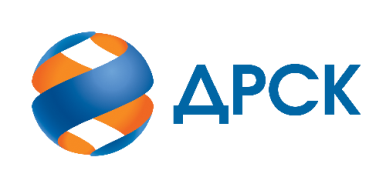                                                                      АКЦИОНЕРНОЕ ОБЩЕСТВО                «ДАЛЬНЕВОСТОЧНАЯ РАСПРЕДЕЛИТЕЛЬНАЯ СЕТЕВАЯ КОМПАНИЯ»город Благовещенск«19» февраля 2021 года№п/пДата и время регистрации заявкиНаименование, ИНН Участника и/или его идентификационный номер04.02.2021 06:25Регистрационный номер участника: 276/УТПиР-104.02.2021 16:24Регистрационный номер участника: 276/УТПиР-205.02.2021 08:35Регистрационный номер участника: 276/УТПиР-3№п/пДата и время регистрации заявкиНаименование, адрес и ИНН Участника и/или его идентификационный номерЦена заявки, руб. без НДС04.02.2021 06:25Регистрационный номер участника: 276/УТПиР-112 100 171.0004.02.2021 16:24Регистрационный номер участника: 276/УТПиР-212 039 096.0005.02.2021 08:35Регистрационный номер участника: 276/УТПиР-312 100 171.00